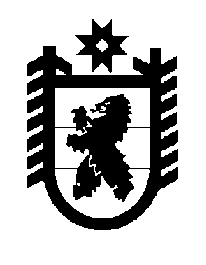 Российская Федерация Республика Карелия    ПРАВИТЕЛЬСТВО РЕСПУБЛИКИ КАРЕЛИЯРАСПОРЯЖЕНИЕот 27 июня 2014 года № 379р-Пг. Петрозаводск Рассмотрев предложение Государственного комитета Республики Карелия по управлению государственным имуществом и организации закупок, учитывая постановление администрации Петрозаводского городского округа от 12 марта 2014 года  № 1173 «О приеме в муниципальную собственность Петрозаводского городского округа библиотечного фонда из государственной собственности Республики Карелия», в соответствии с Законом Республики Карелия от 2 октября
1995 года № 78-ЗРК «О порядке передачи объектов государственной собственности Республики Карелия в муниципальную собственность» передать в муниципальную собственность Петрозаводского городского округа от Бюджетного учреждения «Национальная библиотека Республики Карелия» государственное имущество Республики Карелия согласно приложению к настоящему распоряжению.           ГлаваРеспублики  Карелия                                                             А.П. ХудилайненПриложение к распоряжениюПравительства Республики Карелияот 27 июня 2014 года № 379р-ППеречень государственного имущества Республики Карелия, передаваемого в муниципальную собственность Петрозаводского городского округа____________________№ п/пНаименование имуществаКоличество, экземпляровОбщая стоимость, рублей1.Большая Российская энциклопедия. Том 191012270,802.Большая Российская энциклопедия. Том 201012270,803.Православная энциклопедия. Том 2776300,004.Православная энциклопедия. Том 2876300,005.Православная энциклопедия. Том 2976300,006.Сборник материалов горячей линии44000,00Итого4547441,60